MEMORANDUM  DEPARTMENT OF TRANSPORTATIONProject Development Branch, Standards and Specifications Unit(303)757-9474FAX (303)757-9820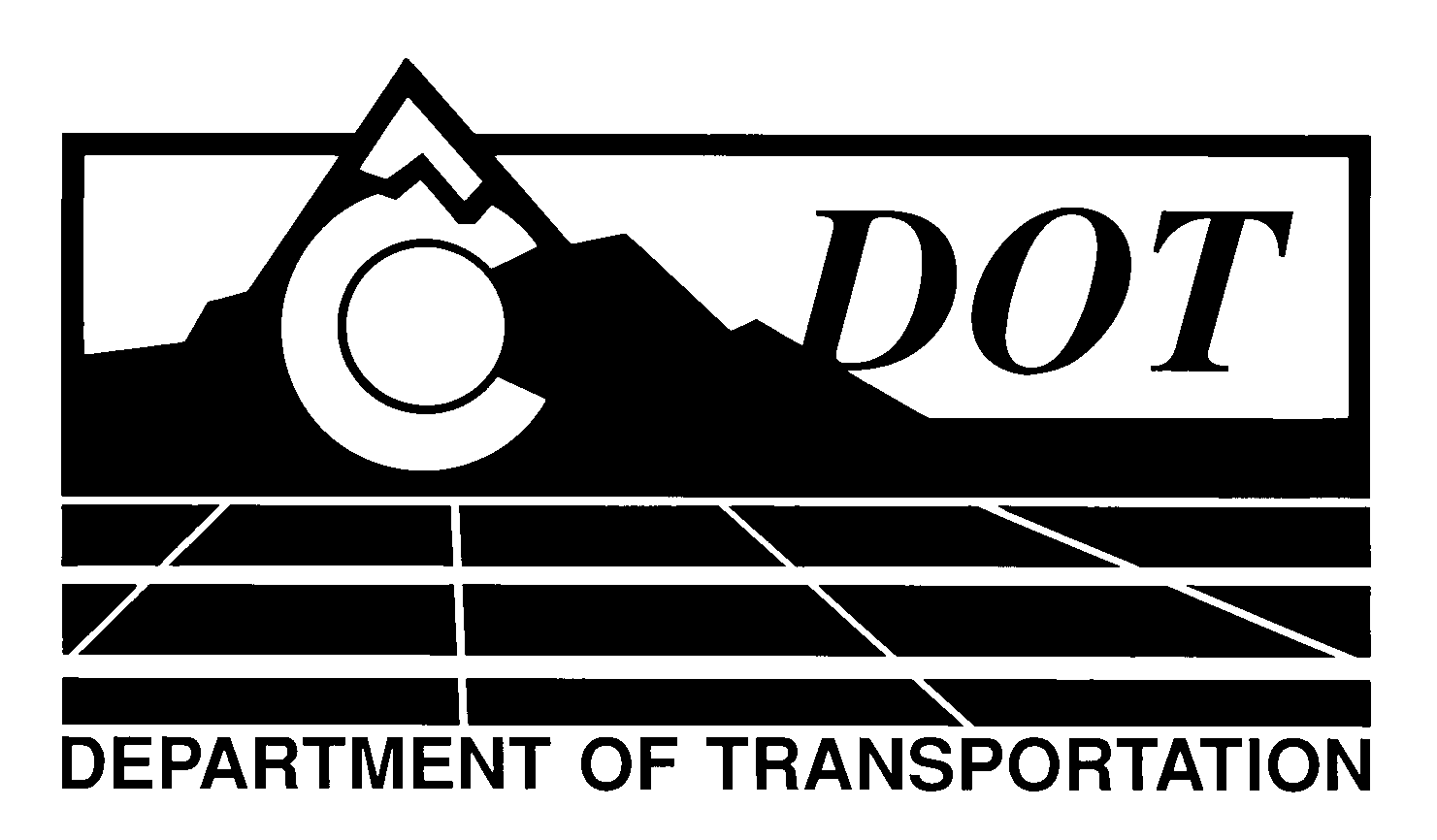 DATE:	January 30, 2014TO:	All Holders of Standard Special Provisions	FROM:	Larry Brinck, Standards and Specifications EngineerSUBJECT:	Revision of Sections 613 and 715, LED Roadway LuminaireEffective this date, our unit is issuing a new Standard Special Provision, Revision of Sections 613 and 715, LED Roadway Luminaire.  This new standard special is 5 pages long, and should be used in projects having light emitting diode (LED) roadway luminaires.   Use of this new Standard Special Provision is mandatory on projects advertised on or after February 27, 2014.  You are free, however, to use it in projects advertised before this date.This new standard special provision defines the requirements for LED roadway luminaires in new construction.Those of you who keep books of Standard Special Provisions should add the new standard special provision to your file.  The CDOT Construction Specifications web site has been updated to reflect the issuance of this and other special provisions.For your convenience, we have attached a new Index of Standard Special Provisions, also effective this date. In addition, you can find this new standard special provision and other special provisions that have been issued effective this date in one place on the web site: http://www.coloradodot.info/business/designsupport/construction-specifications/2011-Specs/recently-issued-special-provisionsIf you have any questions or comments, please contact this office.LB/msAttachmentsDistribution: Per distribution list